Fitxa solucions digitals en Salut Mental  (Català) 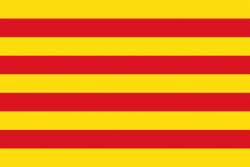 El Parc Taulí en el marc d’un projecte de Next Generation que preveu impulsar la transformació digital dels serveis de salut mental a Catalunya, realitza una crida d’empreses amb capacitats d’aplicar les seves tecnologies o coneixements en salut digital al projecte a curt i mig termini. La presentació de propostes es farà preferentment de forma presencial a l’hospital i s’haurà d’aportar la fitxa que es descriu en aquest document. La presentació oral també haurà de seguir únicament els tres punts citats (2.1, 2.2, 2.3). Presentar aquesta proposta no és vinculant a cap futura contractació, ja que haurà de seguir un procés de contractació públic que s’anunciarà oportunament. Informació general Informe de valoracióExplicació de la part clínica de la solució digitalL’explicació haurà de contenir la/es patologia/es a les que s’adreça i el problema que soluciona. També haurà de descriure quins canals de comunicació utilitza la solució així com el benefici que aporta a l’experiència de pacient. Explicar el paper/dedicació que requereix per part del professional sanitari i com pot millorar la pràctica clínica. L’explicació haurà de contenir quin el model de negoci que es plantejaran, i la visió de l’empresa per comercialitzar el producte amb un plantejament sostenible considerant que serà un servei públic.Explicació de la part tecnològica de la solució digitalLa descripció haurà de contenir l’arquitectura tecnològica de la solució: starndards de comunicació, model d’emmagatzemat de dades, així com l’experiència en integracions de sistemes d’informació hospitalaris.Explicació de la maduresa de l’empresa i la tecnologiaEn el cas de ser una empresa tipus A, l’explicació haurà de contenir el nombre de bases instal·lades dels producte proposat amb la volumetria de pacients o registres que l’estan utilitzant a dia d’avui, l’evidència científica que es disposa de la solució, i la capacitat productiva per fer projecte en el moment actual. En el cas de ser una empresa tipus B, l’explicació haurà de contenir l’estratègia de desenvolupament digital, l’experiència en solucions similars amb volumetries d’ús i la capacitat productiva per fer projecte en el moment actual. 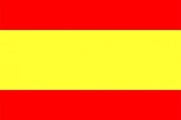 Ficha soluciones digitales enSalud Mental  (Castellano) El Parc Taulí en el marco de un proyecto de Next Generation para la digitalización de la salud mental en Cataluña realiza un llamamiento de empresas con capacidades de aplicar sus tecnologías o conocimientos en salud digital al proyecto. La presentación de propuestas se hará presencialmente en el hospital y se tendrá que aportarse la ficha que se describe en este documento. La presentación también tendrá que seguir únicamente los tres puntos citados (2.1, 2.2, 2.3). Presentar esta propuesta no es vinculante a ninguna contratación, puesto que tendrá que seguir un proceso de contratación público. 1. Información general Informe de valoració2. Informe de valoración2.1 Explicación de la parte clínica de la solución digital
La explicación tendrá que contener la/s patología/se a las que se dirige y el problema que soluciona. También tendrá que describir qué canales de comunicación utiliza la solución así como el beneficio que aporta a la experiencia de paciente. Explicar el papel/dedicación que requiere por parte del profesional sanitario y como puede mejorar la práctica clínica. La explicación tendrá que contener el modelo de negocio y la visión de la empresa para comercializar el producto con un planteamiento sostenible considerando que será un servicio público.
2.2 Explicación de la parte tecnológica de la solución digital
La descripción tendrá que contener la arquitectura tecnológica de la solución: starndards de comunicación, modelo de almacenado de datos, así como la experiencia en integraciones de sistemas de información hospitalarios.

2.3 Explicación de la madurez de la empresa y la tecnología
En el caso de ser una empresa tipo A, la explicación tendrá que contener el número de bases instaladas de los productos propuestos con la volumetría de pacientes o registros que lo están utilizando a día de hoy, la evidencia científica que se dispone de la solución, y la capacidad productiva para hacer proyectos en el momento actual.
En el caso de ser una empresa tipo B, la explicación tendrá que contener la estrategia de desarrollo digital, la experiencia en soluciones similares con volumetrías de uso y la capacidad productiva para hacer proyecto en el momento actual.Solution sheet for digitals products 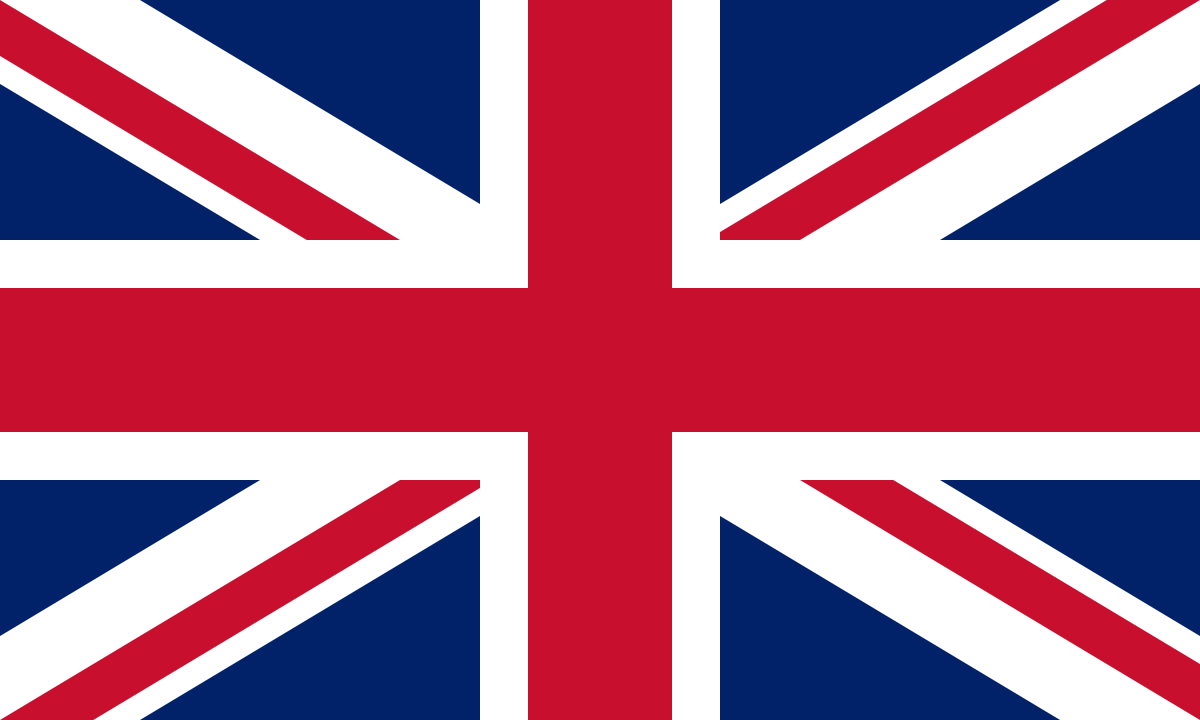 in mental health (English) The Parc Taulí within the framework of a Next Generation project that plans to promote the digital transformation of mental health services in Catalonia, calls on companies with the capacity to apply their technologies or knowledge in digital health to the project in the short and medium term. The presentation of proposals will be made preferentially on a case-by-case basis at the hospital and specific documentation will have to be provided. The oral presentation will also have to follow only the three points cited (2.1, 2.2, 2.3). The participation in this forum is not binding on any future recruitment, as it will have to follow a public procurement process.1. General information2. Specific information2.1 Description of the clinical part of the digital solution
The description must contain the pathology(s) addressed and the problem it solves. It will also have to describe the communication channels as well as the benefit for the patient experience. Explain the required dedication for the medical practitioner and how he can improve clinical practice. The explanation should contain the business model to consider, and the company's vision to market the product with a sustainable approach, considering it to be a public service.2.2 Description of the technological part of the digital solutionThe description must contain the technological architecture of the solution: communication starndards, data storage model, as well as experience in hospital information systems integrations. 2.3 Description of company maturity and TechnologyIn the event of being a type A company, the explanation should contain the number of installed bases of the proposed product with the number of patients/users that are currently using it, the available scientific evidence of the solution, and the productive capacity to project at the present time.
In the case of being a type B company, the explanation should contain the digital development strategy, experience in similar solutions with number of patients/users and the productive capacity to project at the present time.